DRAMA: SCHOOL LIFEWatch the video. What’s the problem?Put the dialogue in order. Then watch and check.I’m Anna.Welcome to our school.Hi!Hi, I’m Adam. It’s the first day at school.This is our friend Olivia.Name the school objects in the pictures. Use the words from the box.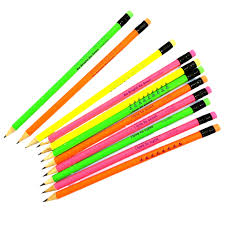 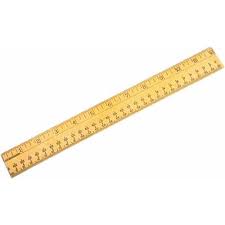 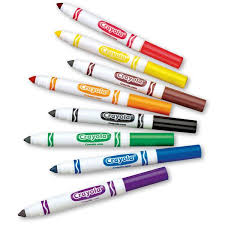 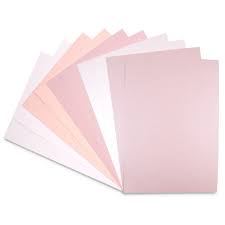 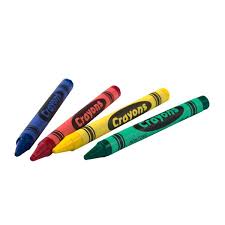 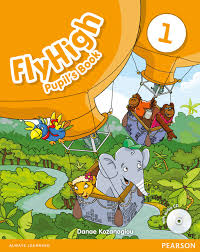 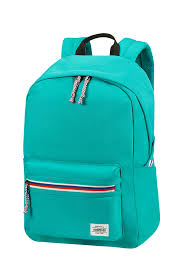 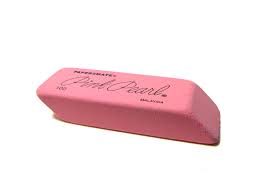 Watch the video and check.Watch the video and choose the correct option A, B or CWhat has Anna got in her hands?a notebook 		b) paper 			c) a bookWhat has Olivia got in her backpack?three pencils and four markersthree pencils and three markersfour pencils and four crayonsWhat colour is Adam’s backpack?pink				b) blue 			c) blackAdam’s got Anna’s backpack 	b) his backpack 		c) Olivia’s backpackCrayons                eraser            ruler               backpack                  paper            pencils              English book           markers